oNETADIANerad,a Europa, S.LP. - □F:691657870 - R.O.A.C. 5211 4Av. de la lnnovactón, Nº 3, Ed,ftao Hércules, Módulo 10 - 41020 Sellilla, EspaiiaTeléfonos: 901OJO 00419S4S26430/ Fax.954252937\UUJW.netádia.euINFORME DE AUDITORÍA DE CUENTAS ANUALES EMITIDO POR UN AUDITOR INDEPENDIENTEAl accionista único de Servicios Munic ipales de Granadilla de Abona , S.L.U.:Opinión con salvedadesHemo s auditado las cuentas anuales de Servicios Muni cipales de G ranad ill a de Abona,S.L.U. (la Sociedad), que comprenden el balance a 31 de diciembre de 2022, la cuenta de pérdidas y ganancias, el estado de cambios en el patrimonio neto, el es tado de flujo s de efectivo y la memoria , correspondientes al ejercicio terminad o en dicha fecha.En nuestra opinión, excepto por el posibl e efecto de la cuestión descrita en la sección Fundament o de la opinión con salvedades de nuestro informe, la s cuentas anuales adjuntas expresan, en todos los aspectos significativos , la im agen fiel del patrimonio y de la situación financiera de la Sociedad a 31 de diciembre de 2022, así como de sus resultados y flujos de efectivo correspondientes al ejercicio terminado en dicha fecha, de conformidad con el marco normativo de información financiera que resulta de aplicación (que se identifica en la nota 2 de la memoria) y, en particu lar, con los principios y criterios contables contenidos en el mismo.Fundamento de la opinión con salvedadesLas cuentas anuales adjuntas no se encuentran firmadas por todos los administradores de la Sociedad, tal y como prescribe la normativa vigente, y no se indican los motivos de dicha omisión. En consecuencia, no podemos determinar el impacto que la omisión de este requer imiento pudiera tener sobre dichas cuentas anuales , incluyendo las modificaciones que los administradores podrían considerar oportuno realizar a las mismas para su formula ción .Hemos llevado a cabo nuestra auditoría de conformid ad con la normativa reguladora de la act ivid ad de auditoría de cuentas vigente en España. Nuestras responsabilidades de acuerdo con dichas normas se describen más adelante en la sección Responsabilidades del auditor en relación con la auditoría de las cuentas anuales de nuestro informe.Somos independientes de la Sociedad de conformidad con los requerimientos de ética, incluidos los de ind ependencia , que son aplicables a nuestra auditoría de las cuentas anuales en España según lo exigido por la normativa reguladora de la actividad de auditoría de cuentas. En este sentido, no hemos prestado servicios distintos a los de la auditoría de cuentas ni han concurrido situaciones o circunstancias que, de acuerdo con lo establecido en la citada normativa regulado ra, hayan afectado a la necesaria independencia de modo que se haya visto comprometida.Consideramos que la evidencia de auditoría que hemos obtenido proporciona una base suficiente y adecuada para nuestra opinión con salvedades.oNETADIANetad,o Europa, S.LP. - CJF:691657870- R.O A.C . 52114Av. de la Innovación, Nº 3, Edificio Hértufes, Mqdulo 10 - 41020 Sevilla., EspanaTeléfonos: 90t 030 004 /9 54526430/   Fox. 954252937www.netctdia.euPárrafo de ÉnfasisLlamamos la atención sobre lo descrito en la nota 23.2 Medio Propio  Instrumental  y Servicio Técnico. Cumplimento de la Regla del 80-20 , articulo 32.2 de la Ley de Contratos del Sector Público, ya que  la Sociedad  de conformidad  con  lo previsto en el  artículo 32.2 de la Ley 9/2017, de 8 de noviembre , de contratos del Sector Público , la Sociedad tiene la consideración de medio propio personificado, respecto del Ayuntamiento de Granadilla de Abona como poder adjudicador para la realización de cualesquiera trabajos o servicios comprendidos en su Objeto Social.El apartado  b) del referido artículo 32.2 de la Ley de Contratos del Sector Público, exige a los medios propios  personificados que más del 80% de  las actividades se  lleven  a cabo en el ejercicio de los encargos realizados por el poder adjudicador que lo controla.La sociedad realiza un 89% de sus actividades en el ejercicio de sus cometidos que  le han sido confiados por el poder adjudicador del que es medio propio instrumental y servicio técnic o.Este porcentaje ha sido calculado teniendo en consideración el promedio del volumen de negocios total  referido a  los últimos tres ejercicios excluyendo  del cómputo  los ingresos por transferencias que financian el servicio público cuya prestación constituye la principal actividad.Aspectos más relevantes de la auditoríaLos aspectos más relevantes de la auditoría son aquellos que, según nuestro juicio profesiona l, han sido considerados como los riesgos de incorrección material más significativos en nuestra auditoría de las cuentas anuales del periodo actual. Estos riesgos han sido tratados en el contexto de nuestra auditoría de las cuentas anuales en su conjunto, y en la formación de nuestra opinión sobre éstas, y no expresamos una opinión por separado sobre esos riesgos.Valoración del inmovilizado material e inversiones inmobiliariasLa sociedad tiene registrados bajo los epígrafes de "Inmovilizado materia l" e "Inversiones inmobiliarias" activos por importe de 6.111.240 ,57 euros y 9.131.210,38 euros respectivamente (6.394.238,5 L euros y 10.299.674,03 euros respectivamente en el ejercic io 2021).Un aspecto crítico en su valoración es la consideración del riesgo de  que los mismos presenten deter ioro, lo cual, unido a la relevancia de los impo11es in voluc rados , nos han hecho considerar la valoración del inmovilizado material y las inversiones inmobiliar ias, como un aspecto relevante de la auditoría.Nuestros procedimientos de audit oría, para dar respuesta a este ries go, han consistido en la evaluación de los indicios de deterioro  considerados  por la Soc ie dad, así  como el anális is y avaluación de la razonabilidad del valor registrado para estos activos a fecha de cierre.Valoración de las subvenciones de capitalNetadia Europa , S. LP. - C.1.F. B91857870 - Inscrita en RM de Sevilla, Tomo 5420, folio 131. hoja SE- 908 43.Inscrita en el Reg i stro Ofi cial de Auditore s de Cuent as con número 5-2114 .oNETADIANetadoa Europa, 5.LP. - □f :691857870 ·  R-0 .A . C. 52114Av. de la lnnovac,ón, Nº 3, Ed1ftcio Hércules, Módulo 10 - 41020 SeviUa, EspañaTeléfonos: 901030 004 /9S4526430/ Fnx. 954252937www.neto.ctia.l!uLa Sociedad tiene registrado bajo el epígrafe de "Subv enciones, donaciones y legados recib idos " patrimonio por impo1te de 5.803.777,74 euros (6.562.031,28 euros en el ejercicio 2021). Debido a su importe relevante unido a la importancia de su imputación a resultados, nos ha hecho considerar la valoración de subvenciones y su imputación a resultados como un aspecto relevante de la auditoría.Nuestros procedimientos de auditoría han consistid o, fundamentalmente, en verificar la co1Tecta imputación en la cuenta de resultados, comprobar la adecuada afectación al patrimonio por los importes llevados a resultados , revisar la correcta afectación del impuesto asociado con estas subvenciones y comprobar que la información revelada en la memoria es adecuada.Otra información: Informe de gestiónLa otra información comprende exclusivam ente el infotme de gestión del ejercicio 2022, cuya formulación es responsabilidad de los administradores de la Sociedad y no fo1ma parte integrante de las cuentas anuales.Nuestra opinión de auditoría sobre las cuentas anuales no cubre el informe de gestión. Nuestra respons abili dad sobre el informe de gestión, de conformidad con lo exigido por la normativa reguladora de la actividad de auditoría de cuentas , consiste en evaluar e informar sobre la concordancia del informe de gestión con las cuentas anuales, a partir del conocimiento de la entidad obtenido en la realización de la auditoría de las citadas cuentas y sin incluir información distinta de la obtenida como evidencia durante la misma.Asim is mo, nuestra responsabilidad consiste en evaluar e informar de si el contenido y presentación del informe de gestión son conformes a la normativa que resulta de aplicación. Si, basándonos en el trabajo que hemos realizado, concluimos que existen incorrecciones materiales , estamos obli gados a informar de ello.Sobra la base del trabajo realizado, según lo descrito en el párrafo anterior, la información que contiene el infotme de gestión concuerda con la de las cuentas anuales del ejercicio 2022 y su contenido y presentación son confonnes a la normativa que resulta de aplicación .Responsabilidad de los administradores en relación con las cuentas anualesLos administradores son responsables de formular las cuentas anuales adjuntas, de forma que expresen la imagen fiel del patrimonio, de la situación financiera y de los resultados de la Sociedad, de conformidad con el marco normativo de información financiera aplicable a la entidad en España, y del control interno que consideren necesario para permitir la preparación de cuentas anuales libres de incorrección material , debida a fraude o error.En la preparación de las cuentas anuales , los administradores son responsables de la valoración de la capacidad de la Sociedad para continuar como empresa en funcionamiento, revelando, según corres ponda, la s cuestiones relacionadas con empresa en funcionamiento y utilizando el principio contable de empresa en funcionamiento excepto si los administradores tienen intención de liquidar la sociedad o de cesar sus operaciones , o bien no exista otra alternativa realista.Netadia Europa, S. LP. - C.I.F. B91857870 - Inscrita en RM de Sevilla, Tomo 5420, folio 131. hoja SE-90843.Inscrita en el Registro Oficial de Auditore   s de Cuentas con número 5-2114 .oNETADIANetadia Europa, S.LP. - CIF:891857870 - R.O.A. C. 52114Av. de la Innovación, No 3, Edificio Hér,cufes, Módulo 10 - 41020 Sevilla, fspariaTeléfonos: 901030 004 /954526430/ FQJC. 954252937WWW.(letcuiio...euResponsabilidades del auditor en relación con la auditoría de las cuentas anualesNuestros objetivos son obtener una seguridad razonable de que las cuentas anuales en su conjunto están libres de incorrección materia l, debida a fraude o error, y emitir un informe de auditoría que contiene nuestra opinión.Seguridad razonable es un alto grado de segur idad, pero no garantiza que una auditoría realizada de conformidad con la normativa reguladora de la actividad de auditoría de cuentas vigente en España siempre detecte una incorrección material cuando existe. Las incorrecciones pueden deberse a fraude o e1Tor y se consideran materiales si, individualmente o de forma agregada, puede preverse razonablemente que influyan en las decisiones económicas que los usuarios toman basándose en las cuentas anuales.Como parte de una auditoría de conformidad con la normativa reguladora de auditoría de cuentas en España, aplicamos nuestro juicio profesional y mantenemos una actitud de escepticismo profesional durante toda la auditoría. También:Identificamos y valoramos los riesgos de incorrección material en las cuentas anuales, debida a fraude o error, diseñamos y aplicamos procedimientos de auditoría para responder a dichos riesgos y obtenemos evidencia de auditoría suficiente y adecuada para proporcionar una base para nuestra opinión. El riesgo de no detectar una incorrección material debida a fraude es más elevado que en el caso de una incorrección material debida a error, ya que el fraude puede implicar colusión, falsificación, omisiones delibe radas, manifestaciones intencionadamente erróneas, o la elusión del control interno.Obtenemos conocimiento del control interno relevante para la auditoria con el fin de diseñar procedimientos de auditoría que sean adecuados en función de las circunstancias, y no con la finalidad de expresar una opinión sobre la eficacia del control interno de la entidad.Evaluamos si las políticas contables aplicadas son adecuadas y la razonabilidad de las estimaciones contables y la correspondiente información revelada por los administradores. ,Concluimos sobre si es adecuada la utilización, por los adminis tradores , del principio contable de empresa en funcionamiento y, basándonos en la evidencia de auditoría obtenida , concluimos sobre si existe o no una incertidumbre material relacionada con hechos o con condiciones que pueden generar dudas significativas sobre la capacidad de la Sociedad para continuar como empresa en funcionamiento. Si concluimos que existe una incertidumbre material, se requiere que llamemos la atención en nuestro informe de auditoría sobre la correspondiente información revelada en las cuentas anuales o, si dichas revelaciones no son adecuadas, que expresemos una opinión modificada. Nuestras conclusiones se basan en la evidencia de auditoría obtenida hasta la fecha de nuestro informe de auditoría. Sin embargo, los hechos o condiciones futuros pueden ser la causa de que la Sociedad deje de ser una empresa en funcionamiento.Evaluamos la presentación global, la estructura y el contenido de las cuentas anuales, incluida la información revela da, y si las cuentas anua les representan transacciones y hechos subyacentes de un modo que logran expresar la imagen fiel.Netadia Europa, S.LP. - C.I.F. 89 1857870 - Inscrit a en RM de Sevill a, Tomo 5420, folio 131. hoja SE-90843.Inscrita en el Registro Oficial de Aud i tore s de Cuent as con número S- 2114 .oNETADIANetad1a Europa, S.LP. - Clf:691857870 ·RO A.C. 52114Av. de la Innovación, Nª 3, Ed1fic10 Hercules, Módulo 10 - 4J020 Sevilla, EspanaTelé fonos: 901030 ODA 1954516430/ Fa x. 954252937www.netadia..euNos comunicamos con los administradores de la entidad en relación con , entre otras cuestiones, el alcance y el momento de realización de la auditoría planificados y  lo s hallazgos significativos de la audito ría, así como cualquier deficiencia significativa del control interno que identificamos en el transcurso de la aud itoría.Entre  los riesgos significativos que han sido objeto de comunicación  a los administradores de la ent idad, determinamos los que han sido de  la mayor  significatividad en  la aud ito ría de las cuentas anuales del periodo actual y que son, en consecuencia, los riesgos considerados más significativos.Describim os esos riesgos en nu est ro informe de auditoría salvo que  las disposiciones legales o reglamentarias prohíban revelar públicamente la cuestión .Netadia  Europa, S.L.P. Avda. de la Innovació n, nº 3 41020, Sevi llaR.O.A.C. S 2114Firmado digitalmente por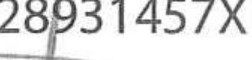 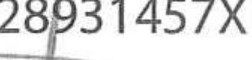 J	28931457XJOSE--+-	..-"11"--r--MANUELM\t\NUEL	VAQUERO (R: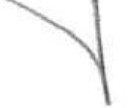 AQUERO (R: B91857870)-	)	Fecha: 2023.04.2612:09:42 +02'00'Sevilla, 24 de abril de 2023 José Manuel Vaquero Gómez Socio auditorR.O.A.C. 23298Netadia Europa, 5.LP. - C.I.F. B91857870 - Inscrita en RM de Sevill a, Tomo 5420, folio 131. hoja SE-90843.Inscrita en el Registro Oficial de Auditores de Cuentas con número 5-2114.